DIE UMSETZERBasispressemappe 2020Zahlen, Daten & Fakten | 
Das Beratungsunternehmen auf einen Blick Basis Presseinformation DIE UMSETZERWer an Unternehmensberatung denkt, hat Excel-Tabellen, Protokolle, Analysen und Lehrbuchmethoden vor Augen. Durch die stetig steigende Komplexität des digitalen Zeitalters sowie durch die Dynamiken einer sich rasch verändernden Umwelt bedarf es aber immer öfter spezifisch angepasster Lösungen und „geländegängiger“ ExpertInnen. Mut, Verstand, Empathie und Leidenschaft sind erforderlich, um nachhaltig Wettbewerbsvorteile zu sichern und Unternehmen am Puls der Zeit zu führen.Die Unternehmensberatung DIE UMSETZER, ein 15-köpfiges Team aus IndividualistInnen mit langjähriger Erfahrung, agiert situativ und geht strategisch die richtigen Wege – mit Hausverstand und Expertise. Ein Miteinander auf Augenhöhe, Wertschätzung und die systematisch beratende Begleitung von Unternehmen bis tief in die Lösungsumsetzung sind für die Geschäftsführung Matthias Prammer und Cornelia Steven mit ihrem Team entscheidend. So haben sich die Umsetzer in den vergangenen Jahren in den Themen Strategie, Organisation und Führung zu Top-ExpertInnen etabliert. Namhafte Unternehmen – darunter viele aus dem halböffentlichen und öffentlichen Bereich – zählen zu ihren KundInnen. Seit der Gründung im Jahr 2009 hat das Beratungsunternehmen mehr als 200 Change- und Umsetzungsprojekte erfolgreich begleitet. Pragmatisch und maßgeschneidert statt idealistisch und universell Die Leistung der Umsetzer verspricht maßgeschneiderte Lösungen, die in gemeinsamen Prozessen erarbeitet und bis tief in die Umsetzung optimiert werden. „Wir machen nicht das, was alle machen – auch wenn der einfache Weg manchmal verführerisch erscheint. Am erfolgreichsten sind oft jene, die bewusst andere, selbst durchdachte Wege gehen“, so Geschäftsführer Matthias Prammer. Bei der Erarbeitung steht nicht nur das Unternehmen mit seinen Stärken und Schwächen, sondern insbesondere die Menschen im Vordergrund. Mit einem authentischen und praxisnahen Beratungsansatz wird maximale Wirkung sowie ganzheitliche Akzeptanz innerhalb der Unternehmen geschaffen.Neben den angeführten inhaltlichen Themen konzentriert sich das Team bei funktionalen Herausforderungen speziell auf die Bereiche HR, Vertrieb und IT – eine Kombination, die sich in vielen Projekten stetig bewährt. Nachhaltige Umsetzung als Schlüssel zum Unternehmenserfolg Die Umsetzer sehen ihre Arbeit in der Unternehmensberatung als eine Investition in die Zukunft ihrer KundInnen. Veränderungen werden nach erfolgreicher Realisierung nachhaltig verankert, damit ein langfristig gesteuertes Unternehmenswachstum gewährleistet werden kann. Die Beratungsphilosophie der Nachhaltigkeit wird nicht nur KundInnen vermittelt, sondern ist auch vollständig in der eigenen Unternehmenskultur des Beratungsunternehmens verankert. Der durchdachte Einsatz von Ressourcen sowie die Effizienz im Arbeitsalltag spiegeln sich in allen Bereichen der Organisation wider.Rolle mit Verantwortung „Wir verstehen uns in unserer Beraterfunktion als Teil des Unternehmens und agieren so, als wäre es unseres. Das ist ein Privileg mit großer Verantwortung“, erklärt Steven. „Es ist außerdem ein Beweis großen Vertrauens seitens unserer Kunden, da wir tiefe Einblicke in die Unternehmensstruktur erhalten. Dieses Vertrauen wissen wir zu schätzen und daraus ziehen wir unsere Motivation, die besten Resultate für unsere Auftraggeber zu erzielen.“ Über DIE UMSETZER:Die Wiener Unternehmensberatung DIE UMSETZER GmbH wurde 2009 gegründet. Die geschäftsführenden Gesellschafter Mag. Cornelia Steven und Mag. Matthias Prammer unterstützen seither Unternehmen in der Transformation mit ihrer langjährigen Erfahrung und Expertise und ihrer ausgeprägten Umsetzungskompetenz, – Kernbereiche sind Organisationsentwicklung, Vertriebsoptimierung, Projekt- und Change-Management, Personalentwicklung sowie Strategieprozesse. Der Beratungsfokus liegt auf IT/Digitalisierung, HR und Vertrieb.  Mit seinem fachlich breit aufgestellten über 20-köpfigem Team aus hauptsächliche angestellten Beratern, sowie Support und eng kooperierenden Selbstständigen hat das Unternehmen seit Bestehen mehr als 200 Change Projekte erfolgreich umgesetzt und weist ein jährliches Wachstum von 30 Prozent vor. Weitere Informationen unter: www.dieumsetzer.com Allgemeine UnternehmensdatenAllgemeine UnternehmensdatenUnternehmenssitzObere Donaustraße 71/7-8, 1020 WienGeschäftsführungMag. Matthias PrammerMag. Cornelia StevenBüro DeutschlandFriedberg bei MünchenWirtschaftliche KennzahlenWirtschaftliche KennzahlenUmsatz 20192,5 Millionen EuroMitarbeiterInnen13 Angestellte, 13 freie BeraterInnenBeratungsgrundsätzeBeratungsgrundsätzeDen Wandel beschleunigenDas Design und das Herbeiführen von Lösungen für andere Organisationen basiert auf einer Vielzahl unterschiedlicher Maßnahmen, die je nach Aufgabe gebündelt und angepasst werden. Es gibt immer unterschiedliche Optionen, um zum Ergebnis zu kommen. Die Umsetzer verfügen über eine besonders hohe Maßnahmenkompetenz. Grundsatz der Umsetzer ist die beste und passendste Variante individuell für jede Kundin und jeden Kunden zu erarbeiten – um ohne Umwege zum Ziel zu gelangen.Verantwortung übernehmenUm volle Verantwortung für den Output ihrer Arbeit übernehmen zu können, verstehen sich die Umsetzer als Teil des Unternehmens ihrer KundInnen. Sie nehmen ihre Rolle bewusst ein und füllen sie so lange aus, bis die Verankerung der Erneuerungen in der jeweiligen Organisation nachhaltig funktioniert und zum gewünschten Ergebnis geführt hat. Mit Nachhaltigkeit punktenNachhaltigkeit ist in all ihren Facetten tief in der Kultur der Umsetzer verankert. Dazu gehört der 	überlegte Umgang mit Ressourcen, genauso wie der effiziente Einsatz von Arbeitsstunden für den Kunden. Strategien und Prozesse werden immer auch auf deren Nachhaltigkeitsaspekte geprüft und beide Dimensionen, ‚Input‘ und ‚Output‘, abgewogen.Themen, Felder und WegeAktuelle Projekte und Kunden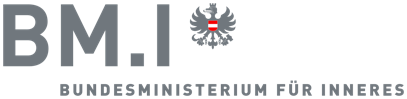 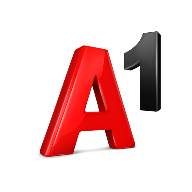 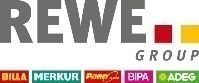 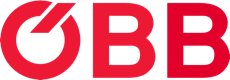 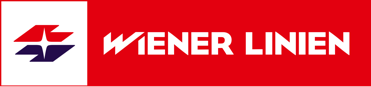 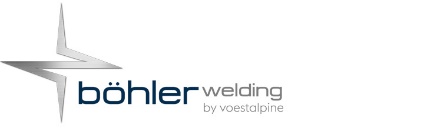 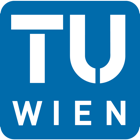 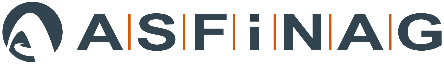 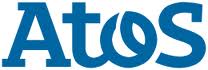 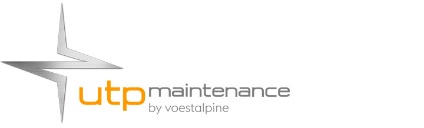 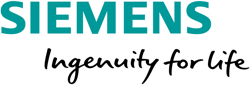 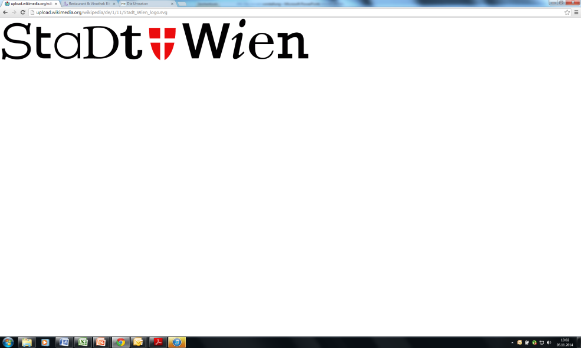 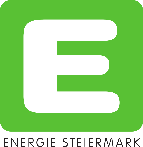 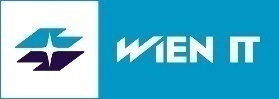 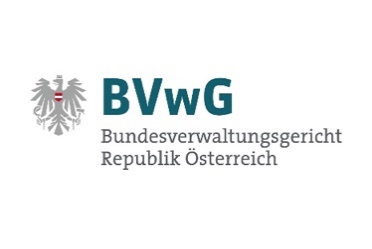 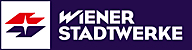 UnternehmensgeschichteDas Beratungsunternehmen DIE UMSETZER wurde 2009 von Matthias Prammer und Cornelia Steven gegründet. Beide waren bereits viele Jahre angestellt sowie selbstständig als Unternehmensberater tätig und erkannten den Kundenmehrwert aus der pragmatischen Kombination von Fach- und Prozessberatung – auf Augenhöhe und „mit dem richtigen Zug zum Tor“. Seit 2010 hat sich der Umsatz des mittlerweile auf ein über 20-köpfiges Team angewachsenen Unternehmens konstant jedes Jahr um 30 Prozent gesteigert. Der Fokus hat sich über die Jahre hin zu Großprojekten und der Betreuung von komplexen Kundensystemen verlagert. 95 Unternehmen setzten bereits ihr Vertrauen auf die geballte Umsetzungskraft des inhaltlich breit aufgestellten Teams, bei der Erarbeitung potenter Strukturen und für die Steuerung nachhaltiger Change-Prozesse. 2020 wird ein spannendes Jahr, da die Umsetzer nach München expandieren. Cornelia Steven wird ihren Lebensmittelpunkt in die bayrische Metropole verlegen, um nahe am unmittelbaren Geschehen des deutschen Kundenstamms zu sein. Von dieser strategisch wertvollen Position aus sollen darüber hinaus die internationalen Kundenbeziehungen vertieft und ausgebaut werden. Kurztext über DIE UMSETZER